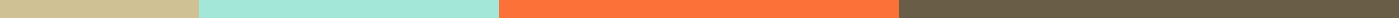 Best Application Letter for Job Vacancy[Date][Recipient’s Name]
[Recipient's Title]
[Company Name]
[Company Address]
[City, State, Zip Code]Dear [Recipient’s Name],I am writing to express my keen interest in the Digital Marketing Manager vacancy at [Company Name], as advertised on your company website. With over six years of experience in leading successful digital marketing strategies, I have developed a deep understanding of how to effectively connect with target audiences and drive engagement and sales.Introduction:
Your opening paragraph should capture the reader's attention by succinctly stating your interest in the position and your primary qualification.Marketing Philosophy and Successes:
Discuss your marketing philosophy, backed by examples of successful campaigns or initiatives you've led.Leadership and Collaboration:
Highlight your experience in leading teams, collaborating with other departments, and your approach to fostering a productive team environment.Adaptability and Continuous Learning:
Mention your ability to adapt to changing digital landscapes and your commitment to continuous learning and improvement.Concluding with Eagerness and Availability:
Finish with a statement expressing your eagerness to bring your expertise to their team and your availability for an interview or further discussion.At [Previous Company], I spearheaded a digital campaign that increased online sales by 50% over one year. My strategy integrated SEO, content marketing, and social media engagement, demonstrating my ability to combine various digital channels for maximum effect.I am particularly impressed by [Company Name]’s innovative approach to digital marketing and its commitment to sustainability and community engagement. I am eager to contribute my experience and insights to your team.Thank you for considering my application. I am looking forward to the opportunity to further discuss how I can contribute to the success of [Company Name].Yours sincerely,[Your Name]
[Your Contact Information]